                             OPĆINSKO VIJEĆEKLASA: 551-07/24-01/06URBROJ: 2109-16-03-24-1Pleškovec, 28. veljače 2024. Na temelju članka 28. Statuta Općine Sveti Juraj na Bregu („Službeni glasnik Međimurske županije“, broj 30/23), Općinsko vijeće Općine Sveti Juraj na Bregu na svojoj 18. sjednici održanoj 28. veljače 2024. godine, donosiODLUKUO OSTVARIVANJU PRAVA NA JEDNOKRATNU NOVČANU POTPORU ZA NOVOROĐENO DIJETEI.Ovom Odlukom uređuje se pravo na isplatu jednokratne novčane potpore za novorođeno dijete te uvjeti i način ostvarivanja tog prava.II.Pravo na jednokratnu novčanu potporu ostvaruje se za dijete čije je prebivalište, kao i prebivalište jednog od roditelja ili skrbnika na području Općine Sveti Juraj na Bregu te uz uvjet da prema Općini Sveti Juraj na Bregu imaju podmirene sve dospjele obveze. III.Jednokratna novčana potpora za novorođeno dijete iznosi 850,00 EUR.IV.Postupak za ostvarivanje prava na potporu pokreće se podnošenjem zahtjeva Jedinstvenom upravnom odjelu Općine Sveti Juraj na Bregu koji se mora predati u roku od 12 mjeseci od rođenja djeteta.Uz zahtjev, podnositelj zahtjeva dužan je priložiti sljedeće dokaze:Presliku uvjerenja o prebivalištu djeteta,Presliku rodnog lista ili elektronički zapis iz matice rođenih za dijete,Presliku osobne iskaznice podnositelja zahtjeva,Presliku rješenja o skrbništvu (za skrbnika),Ostala dokumentacija po potrebi (na zahtjev Jedinstvenog upravnog odjela).Općina Sveti Juraj na Bregu zadržava pravo provjere podataka navedenih u Zahtjevu za ostvarivanje prava na jednokratnu novčanu potporu te zatražiti dostavu dodatne dokumentacije. V.Predajom zahtjeva podnositelj zahtjeva daje privolu Općini Sveti Juraj na Bregu da može poduzimati radnje vezane uz obradu njegovih osobnih podataka navedenih u Zahtjevu za ostvarivanje prava na jednokratnu novčanu potporu za novorođeno dijete, a Općina Sveti Juraj na Bregu obvezuje se koristiti osobne podatke samo u svrhu za koju su namijenjeni.VI.Sredstva potrebna za provođenje ove Odluke osiguravaju se u Proračunu Općine Sveti Juraj na Bregu.VI.Ova Odluka objavit će se u „Službenom glasniku Međimurske županije“, a stupa na snagu od 1. ožujka 2024. godine.                                                                                                             PREDSJEDNIK                                                                                                             Općinskog vijeća                                                                                                             Anđelko Kovačić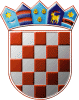 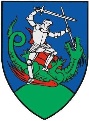 REPUBLIKA HRVATSKAMEĐIMURSKA ŽUPANIJA
OPĆINA SVETI JURAJ NA BREGUREPUBLIKA HRVATSKAMEĐIMURSKA ŽUPANIJA
OPĆINA SVETI JURAJ NA BREGU